Dans chaque série de 3 phrases, un même verbe est conjugué. Entoure les formes conjuguées de ce verbe, puis écris son infinitif.   Lis chaque phrase puis indique l’infinitif du verbe après la flèche. Puis écris le verbe avec la bonne terminaison.   Je connai..... bien ta sœur.  .....................................Tu arriv..... à quelle heure ?  .....................................Je cherch..... mes chaussons.  .....................................Tu pren...... beaucoup trop de place !  .....................................Il ne fini..... pas sa soupe.  .....................................Ecris les verbes en complétant avec la bonne terminaison au présent.   Sans mon doudou, je ne peu..... pas dormir.Nous somm..... vraiment très fatigués par le voyage.Mes copines veul..... m’inviter pour aller au cinéma.Quand le maître vous parle, vous rougiss.....	Tu a..... 8 ans depuis la semaine dernière.Nous ven..... à l’école en voiture tous les matins.Il fai..... du judo dans un club très réputé.Elles ramass..... des feuilles mortes pour dégager l’allée.	Vous all..... à la piscine le mardi soir. Les enfants peuv..... demander de l’aide s’ils n’ont pas compris.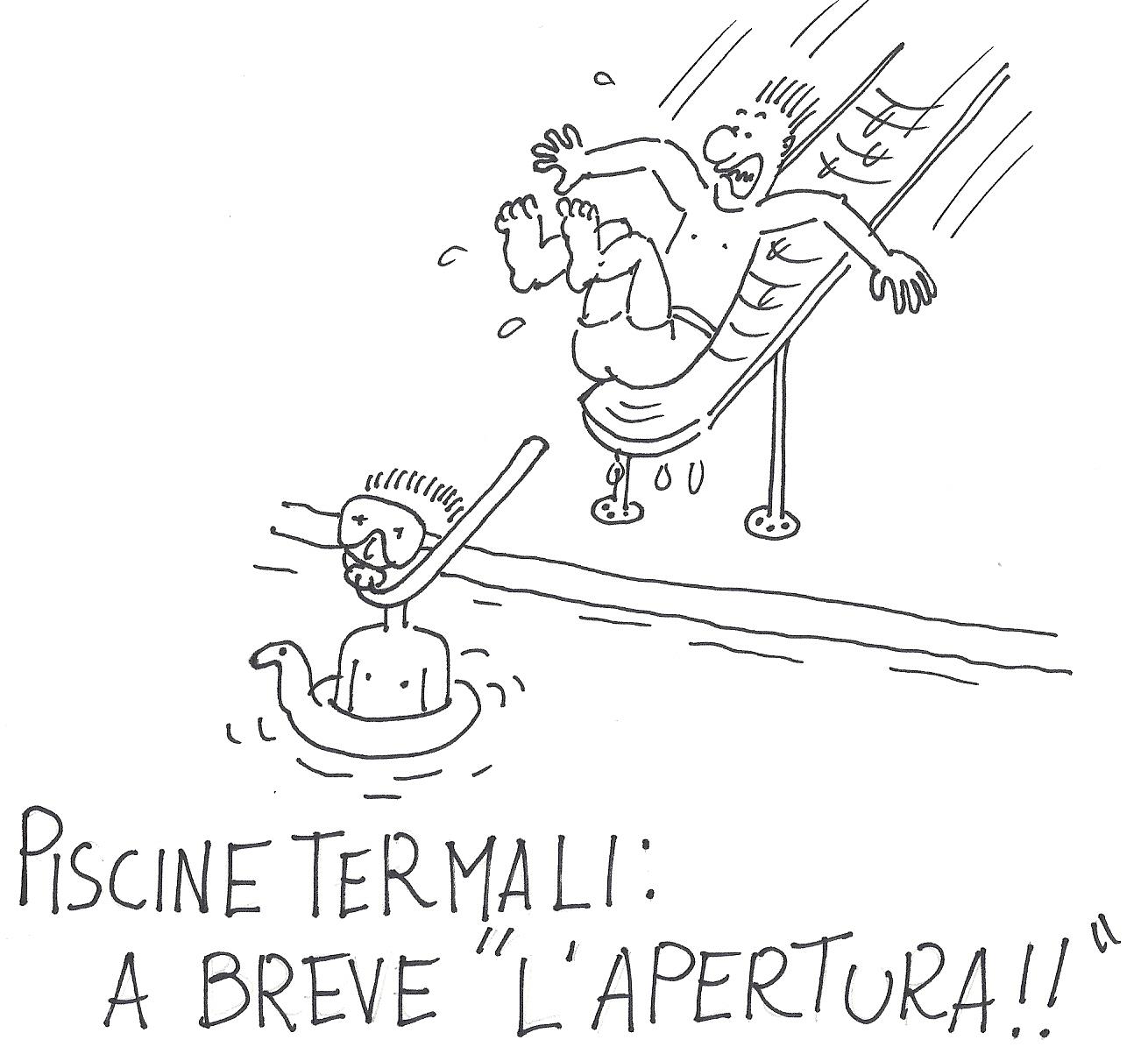 CompétencesScoreIdentifier le verbe et fournir son infinitif/5Avoir mémorisé les formes les plus fréquentes du présent (personnes du singulier des verbes en er, ir, oir, re et dre)/5Avoir mémorisé les formes les plus fréquentes du présent (personnes du singulier et du pluriel des verbes fréquents)/5Mes cousines feront la vaisselle.C’est moi qui ai fait le ménage hier.Nous faisons du coloriage ce matin.C’est le verbe _______________Mon prof est très gentil.Ils étaient heureux de rentrer.Plus tard je serai un grand artiste.C’est le verbe _______________Pauline disait toujours la vérité.Mon petit frère dit des bêtises.On lui dira tout demain.C’est le verbe _______________Ce chien est resté ici toute la nuit.Je ne resterai pas longtemps.Ce soir, nous restons pour dîner.C’est le verbe _______________